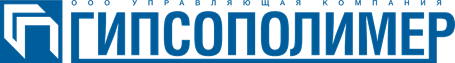 Клей для плитки.Смесь сухая клеевая на цементном вяжущем.ГОСТ Р 56387-2018Область примененияПредназначен для устройства плиточных облицовок стен и полов керамической, кафельной плиткой малых, средних размеров различных по типу поверхностей (кирпич, бетон, оштукатуренные основания, цементные стяжки, пазогребневые плиты, гипсокартонные и гипсоволокнистые листы) при строительстве, ремонте и реконструкции зданий и сооружений. Используется при внутренней отделке помещений с нормальной и повышенной влажностью.Основные свойства- высокая жизнеспособность;- устойчив к сползанию плитки;- оптимальное время корректировки плитки;- экологически безопасный;Технические характеристикиВнимание! Несоблюдение требований по подготовке поверхности и приготовления раствора, использование загрязненных инструментов и приспособлений, воды, в которой мыли инструмент- сокращает сроки схватывания готового раствора и время выполнения работ по обработке поверхности. После завершения работы промыть инструменты и приспособления в чистой воде.Подготовка поверхностиПоверхность основания не должна подвергаться деформации или усадке. При наличии больших неровностей необходимо провести выравнивание: наросты сбить, трещины и углубления заделать монтажным раствором. Пено- газобетонные основания оштукатурить. Основание должно быть прочным, сухим, очищенным от пыли, грязи, масляных пятен, непрочных и легко отслаивающихся элементов (побелка, краска, штукатурка).Произвести обработку поверхности грунтовочными составами в зависимости от типа основания и его впитывающей способности.Приготовление раствораВ емкость с чистой холодной водой при непрерывном перемешивании засыпать смесь в соотношении 0,22-0,24 л на 1 кг (5,5 – 6,0 л на мешок 25 кг). Размешивание производить 5-7 минут до получения однородной массы строительным миксером с насадкой для вязких материалов на скорости не более 800-1000 об. /мин. Далее выдержать паузу около 5 минут и повторно перемешать смесь.Готовый раствор использовать в течение 180 минут при периодическом перемешивании.ПрименениеПодготовленную смесь нанести на основание ровным слоем. Допустимая толщина нанесения раствора составляет от 3 до 15 мм. Зубчатым шпателем распределить раствор по поверхности, угол наклона шпателя соответствует 45-60° к основанию.Плитку укладывают на клей и прижимают не позднее 10 минут после его нанесения. По истечении времени участки с излишками нанесенного раствора следует очистить и повторно нанести свежий раствор Положение плитки можно корректировать в течение 10 минут после укладки. Площадь покрытия поверхности плитки клеем после укладки должна составлять более 80 % при укладке пола и не менее 60% при облицовке стен.Очистку швов между плитками произвести сразу после укладки, не допуская наплывов на поверхность плитки.Срок хранения и транспортировкаГарантийный срок хранения в заводской невскрытой и неповрежденной упаковке, на поддонах – не более 12 месяцев со дня изготовления. Дата, время изготовления и № партии указаны на упаковке. Условия храненияМешки хранить в сухих помещениях на поддонах, избегать попадание влаги и прямых солнечных лучей. Высота штабеля- не более двух ярусовФасовкаМногослойные бумажные пакеты массой 25 кг.Манипуляционные знаки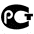 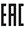 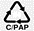 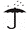 Меры предосторожностиПри работе со смесью используйте средства индивидуальной защиты, предохраняющие от попадания смеси в глаза и дыхательные пути. Сухую смесь хранить в местах, недоступных для детей.Требования безопасности и охраны окружающей среды.Смесь не выделяет в окружающую среду вредные химические вещества и относится к первому классу по удельной эффективной активности радионуклидов.Утилизация отходовВ процессе работ образуются твердые отходы (упаковка и затвердевшие остатки раствора).Затвердевшие остатки раствора подлежат передаче региональному оператору по обращению с ТКО.Использованную упаковку возможно утилизировать в соответствии с указанным буквенным обозначением материала, из которого она изготовлена.Внимание! Категорически запрещается сливать раствор и высыпать сухую смесь в канализационные сети общего пользования.ЦветсерыйТолщина нанесения3-15 ммРасход воды на 1 кг сухой смеси0,22-0,24 лВремя использования затворенной смесиоколо 180 минутВодоудерживающая способность≥ 98%Время корректировкине более10 минутРасход смеси при использовании шпателя 6*6 мм, слой 1ммот 3,5 кг/м²Затирка швовчерез 24 часаВозможность пешего хождения через 24 часаПрочность сцепления с бетонным основанием / адгезия ≥ 0,5 МПаТемпература основания (при нанесении)от +5 до +30°СИЗГОТОВИТЕЛЬ: ООО «Прикамская гипсовая компания» Адрес: 614033, Пермский край, г. Пермь, ул. Василия Васильева, 1ЕДИНЫЙ ТЕЛЕФОН: 8 800 707 00 10При сомнении в выборе материала и возможности его конкретного применения, рекомендуем проконсультироваться со специалистом компании изготовителя. Приведенная выше информация основана на лабораторных испытаниях и практическом опыте. Мы, как производитель, не имеем возможности контролировать соблюдение инструкции по применению и те многочисленные факторы, которые могут повлиять на качество выполняемых Вами работ. Мы не несем ответственности за ущерб, возникший в связи с несоблюдением требований настоящей Технической спецификации и применением потребителем продукции не по назначению.Данные, приведенные в технических характеристиках, были получены путем измерения в стандартных условиях, при температуре 20±2°С и относительной влажности 60±5%.